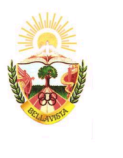 Municipalidad Distrital de Bellavista Secretaría GeneralSub Gerencia de Registros CivilesDECLARACIÓN JURADAYo,	_________________________________________ identificado (a) con DNI o PASAPORTE Nº _________________________ con domicilio en ______________________________________________________________________ ____________________________________________________.DECLARO BAJO JURAMENTO, ante la Municipalidad Distrital de Bellavista, que mi estado civil es VIUDO (A) y que de mi anterior matrimonio civil NO tengo hijos menores.Dando fe que los datos consignados son verdaderos, sometiéndome a las normas y leyes vigentes del Estado, para lo cual se firma el presente documento.Bellavista, ___________ de _________________ de 202___.-------------------------------        HUELLAFIRMADNI O PASAPORTE Nº _______________	NOTA:    FORMATO QUE DEBERA SER LLEVADO A NOTARIO PARA LEGALIZACION DE FIRMA